			คำร้องขอย้ายคณะหรือสาขาวิชา/Change Faculty or Field of Study Form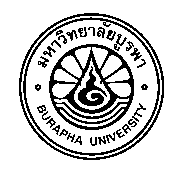 										วันที่/Date				ชื่อ/Name						          รหัสประจำตัว/Student ID No.คณะ/Faculty 	  สาขาวิชา/Field of Study	โทร/Phone No.  	  ข้าพเจ้ามีความประสงค์ขอ/I would like toจึงเรียนมาเพื่อโปรดพิจารณา/For your consideration.         	ลงชื่อนิสิต/Student’s signature			คำชี้แจง/Instruction นิสิตจะต้องมีคุณสมบัติตามที่คณะต้นสังกัดและสาขาวิชาใหม่กำหนด จึงจะทำการย้ายคณะต้นหรือเปลี่ยนสาขาวิชาได้Student has required qualification as specified by faculty or department to change faculty or field of study.การย้ายคณะต้องดำเนินการให้เสร็จสิ้นก่อนการลงทะเบียนเรียนภาคการศึกษาปกติถัดไปThe changing faculty be completed before registration in the next normal semester.นิสิตขอเปลี่ยนสาขาวิชาภายในคณะได้เพียงครั้งเดียวWithin the faculty, student can change field of study just once time.แนวปฏิบัติ/Procedureกรอกคำร้อง และเสนอให้ผู้เกี่ยวข้องพิจารณาตามลำดับขั้นFill in a request form (RE06) and proposed to consider the relevant hierarchy.ยื่นคำร้องที่กองทะเบียนและประมวลผลการศึกษาBring the form to the registrar’s office.ตรวจสอบข้อมูลใหม่ หลังจากยื่นคำร้อง 1 สัปดาห์ ผ่านเว็บไซด์ http://reg.buu.ac.th เมนูตารางเรียนนิสิตPlease check the new data after a week submission via website http://reg.buu.ac.th menu student timetable.  กรณีมีการเปลี่ยนรหัสนิสิต เนื่องจากการย้ายคณะหรือการเปลี่ยนประเภทนิสิต ให้ดำเนินการขอทำบัตรนิสิตใหม่โดยใช้คำร้อง RE03 และติดต่อสำนักคอมพิวเตอร์เพื่อขอรหัสผ่านเข้าใช้ระบบต่างๆ ของมหาวิทยาลัยIn case of changing student ID Number because of change faculty or type of student. Please request a new student card using request form (RE03) and get the access passwords at the Computer Center.ตรวจสอบหมายเลขโทรศัพท์สำหรับสอบถามข้อมูลได้ที่ http://reg.buu.ac.th/registrar/contact.asp For more information, please check telephone number via website http://reg.buu.ac.th/registrar/contact.aspกรุณาทำเครื่องหมายและกรอกข้อความในช่อง/Please check and fill in.กรุณาทำเครื่องหมายและกรอกข้อความในช่อง/Please check and fill in.กรุณาทำเครื่องหมายและกรอกข้อความในช่อง/Please check and fill in.กรุณาทำเครื่องหมายและกรอกข้อความในช่อง/Please check and fill in.กรุณาทำเครื่องหมายและกรอกข้อความในช่อง/Please check and fill in.  ย้ายคณะ/Change faculty     ภาคเรียน/Semester            ต้น/1st semester          ปลาย/2nd semester     ปีการศึกษา/Academic year                       คณะปัจจุบัน/Current facultyคณะปัจจุบัน/Current faculty  ย้ายคณะ/Change faculty     ภาคเรียน/Semester            ต้น/1st semester          ปลาย/2nd semester     ปีการศึกษา/Academic year                       สาขาวิชาปัจจุบัน/Current field of studyสาขาวิชาปัจจุบัน/Current field of study  ย้ายคณะ/Change faculty     ภาคเรียน/Semester            ต้น/1st semester          ปลาย/2nd semester     ปีการศึกษา/Academic year                       คณะใหม่/New facultyคณะใหม่/New faculty  ย้ายคณะ/Change faculty     ภาคเรียน/Semester            ต้น/1st semester          ปลาย/2nd semester     ปีการศึกษา/Academic year                       สาขาวิชาเอกใหม่/New field of studyสาขาวิชาเอกใหม่/New field of study  ย้ายคณะ/Change faculty     ภาคเรียน/Semester            ต้น/1st semester          ปลาย/2nd semester     ปีการศึกษา/Academic year                       ชื่ออาจารย์ที่ปรึกษาใหม่/New advisorชื่ออาจารย์ที่ปรึกษาใหม่/New advisor  เปลี่ยนสาขาวิชา      Change field of studyสาขาวิชาปัจจุบัน/Current field of studyสาขาวิชาปัจจุบัน/Current field of study  เปลี่ยนสาขาวิชา      Change field of studyสาขาวิชาใหม่/New field of studyสาขาวิชาใหม่/New field of study  เปลี่ยนสาขาวิชา      Change field of studyชื่ออาจารย์ที่ปรึกษาใหม่/New advisorชื่ออาจารย์ที่ปรึกษาใหม่/New advisor  เปลี่ยนวิชาโท     Change minorวิชาโทปัจจุบัน/Current minorวิชาโทปัจจุบัน/Current minor  เปลี่ยนวิชาโท     Change minorวิชาโทใหม่/New minorวิชาโทใหม่/New minorโปรดระบุเพิ่มเติมสำหรับบัณฑิตศึกษา/For graduate student.โปรดระบุเพิ่มเติมสำหรับบัณฑิตศึกษา/For graduate student.โปรดระบุเพิ่มเติมสำหรับบัณฑิตศึกษา/For graduate student.โปรดระบุเพิ่มเติมสำหรับบัณฑิตศึกษา/For graduate student.โปรดระบุเพิ่มเติมสำหรับบัณฑิตศึกษา/For graduate student.ประเภทของนิสิต    เต็มเวลา/Full time      ไม่เต็มเวลา/Part time  ประเภทของนิสิต    เต็มเวลา/Full time      ไม่เต็มเวลา/Part time  กรณีบัณฑิตศึกษาคณะศึกษาศาสตร์กรณีบัณฑิตศึกษาคณะศึกษาศาสตร์กรณีบัณฑิตศึกษาคณะศึกษาศาสตร์ประเภทของนิสิต    เต็มเวลา/Full time      ไม่เต็มเวลา/Part time  ประเภทของนิสิต    เต็มเวลา/Full time      ไม่เต็มเวลา/Part time   มีวิชาชีพครู/Teacher license ไม่มีวิชาชีพครู/No teacher license มีวิชาชีพครู/Teacher license ไม่มีวิชาชีพครู/No teacher license มีภาคฤดูร้อน/Summer session ไม่มีภาคฤดูร้อน/No summer session ความเห็นอาจารย์ที่ปรึกษาปัจจุบัน/Current Advisor’s comment ลายมือชื่อ/Signature	วันที่/Date	 ความเห็นอาจารย์ที่ปรึกษาปัจจุบัน/Current Advisor’s comment ลายมือชื่อ/Signature	วันที่/Date	เปลี่ยนวิชาโท: ขอความเห็น อ.ที่ปรึกษา และหัวหน้าภาควิชาปัจจุบัน                     (ช่องที่และตามลำดับ)เปลี่ยนสาขาวิชา: ขอความเห็น อ.ที่ปรึกษา หัวหน้าภาควิชาทั้งปัจจุบันและใหม่                        รวมถึงคณบดีปัจจุบัน (ช่องที่,,และตามลำดับ)ย้ายคณะ: ขอความเห็น อ.ที่ปรึกษา, หัวหน้าภาควิชา และคณบดี              ทั้งปัจจุบันและใหม่ (ช่องที่,,,และตามลำดับ) ความเห็นหัวหน้าภาควิชาปัจจุบัน/    Current head of department’s commentลายมือชื่อ/Signature	วันที่/Date	 ความเห็นหัวหน้าภาควิชาปัจจุบัน/    Current head of department’s commentลายมือชื่อ/Signature	วันที่/Date	 ความเห็นหัวหน้าภาควิชาใหม่/    New head of department’s commentลายมือชื่อ/Signature	วันที่/Date	 ความเห็นคณบดีคณะปัจจุบัน/Current faculty dean’s comment ลายมือชื่อ/Signature	วันที่/Date	 ความเห็นคณบดีคณะปัจจุบัน/Current faculty dean’s comment ลายมือชื่อ/Signature	วันที่/Date	 ความเห็นคณบดีคณะใหม่/New faculty dean’s comment โดยให้มีผลในภาคเรียน                   ปีการศึกษา	ลายมือชื่อ/Signature	วันที่/Date	เฉพาะเจ้าหน้าที่ (For official use only)เฉพาะเจ้าหน้าที่ (For official use only)เฉพาะเจ้าหน้าที่ (For official use only)กองคลังและทรัพย์สิน ชำระค่าธรรมเนียมแล้ว (กรณีมีค่าใช้จ่าย) ลายมือชื่อ	วันที่	กองทะเบียนและประมวลผลการศึกษา
 รหัสสาขาใหม่                              ผูกผังบัญชีแล้ว  รหัสนิสิตใหม่                               เปลี่ยนที่ปรึกษาแล้วกองทะเบียนและประมวลผลการศึกษา
 รหัสสาขาใหม่                              ผูกผังบัญชีแล้ว  รหัสนิสิตใหม่                               เปลี่ยนที่ปรึกษาแล้ว